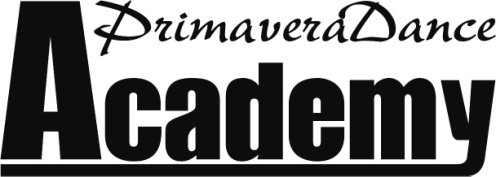 ISCRIZIONE audizione percorso formativo Academy Danza       Cognome……………………………………………Nome…………………….…………………………….………Nat….  a …………………………………………il…………………………Cellulare……………………..………                                                                                                                se minore cellulare genitore (specificare quale) ………………………………………….……………………..…………………………..SPECIFICARE SE PROVIENE DA ALTRA SCUOLA     NOME SCUOLA  - INSEGNANTE ……………………………………….……………………………………………………………………………………..ANNI DI STUDIO DI DANZA E STILE………………………………………………………………….Chiede di iscriversi AUDIZIONE :firma ……………………………………..…………………  Cinisello B, ………………….…………………a cura della Direzioneesito audizione___________________________________________________________________________timbro e firmaLa Direzione_____________________________________10/12 ANNISABATO 8 SETTEMBRE 10,00/11,3013/16SABATO 8 SETTEMBRE 11.30/13.30